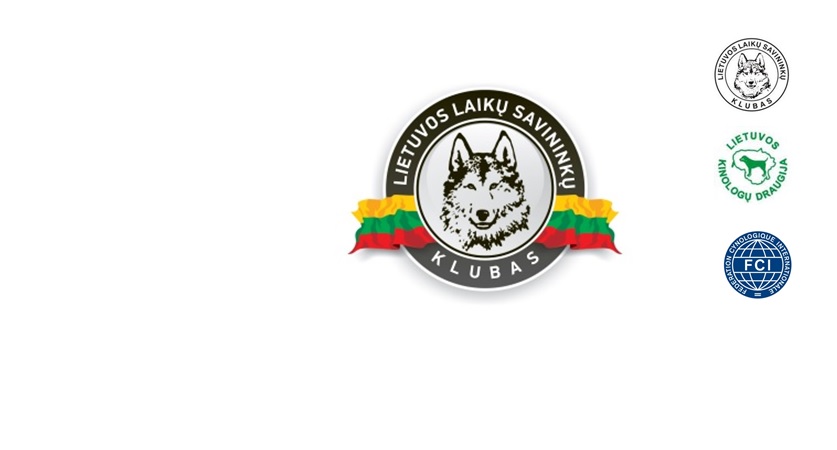 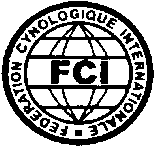 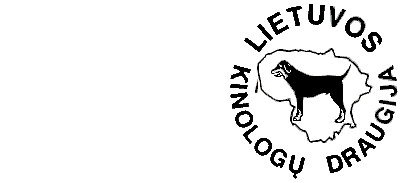 LlETUVOS LAIKŲ SAVININKŲ KLUBASThe laikas owners club of the Lithuania        ______________________________________________________________________Paraiška  /  OrderPrašau įregistruoti mano šunį (kalę), dalyvauti lauko bandymuose sukiaunemangutuBandymų data / Test dateBandymų vieta / Test place2018 09 22RietavasVEISLĖ BREED VEISLĖ BREED Šuns vardasName of the dogŠuns vardasName of the dogLytisSexLytisSexLŠVK Nr.Studbook and pedigree LŠVK Nr.Studbook and pedigree Identifikacijos Nr.Identification Nr.Identifikacijos Nr.Identification Nr.Gimimo dataDate of birthSpalvaColourSpalvaColourTitulaiTitlesTėvasFatherMotinaMotherVeisėjasBreederSavininkasOwnerAdresasAdressTel./faks./e-paštasPhone/Fax/E-mailESU / NESU LLSK narysPildymo dataFilling dateParašasSignature